INDICAÇÃO Nº 1823/2014Sugere ao Poder Executivo Municipal a realização de estudos visando à possibilidade de limpeza da área ou intimação ao proprietário para a limpeza e cercamento entre as Ruas Inácio Antônio e Izidoro Aprígio no Centro.Excelentíssimo Senhor Prefeito Municipal, Nos termos do Art. 108 do Regimento Interno desta Casa de Leis, dirijo-me a Vossa Excelência para sugerir que, por intermédio do Setor competente, sejam realizados estudos visando a possibilidade de limpeza da área ou intimação ao proprietário para a limpeza e cercamento entre as Ruas Inácio Antônio e Izidoro Aprígio no Centro.Justificativa:Conforme relatos dos moradores locais, o acumulo de entulho esta ocasionando o aparecimento de insetos peçonhentos e roedores nas moradias próxima, por falta de manutenção e limpeza. Plenário “Dr. Tancredo Neves”, em 09 de Maio de 2014.Ducimar de Jesus Cardoso“Kadu Garçom”-Vereador-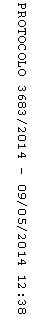 